О внесении изменений в постановление Администрации ТМР от 15.03.2023 № 210-п«О создании общественной комиссии» В целях реализации национального проекта «Жилье и городская среда», губернаторского проекта «Решаем вместе!» на территории Тутаевского муниципального района, муниципальной целевой программы «Формирование современной городской среды городского поселения Тутаев», Администрация Тутаевского муниципального районаПОСТАНОВЛЯЕТ:Приложение 1 к постановлению Администрации Тутаевского муниципального района от 15.03.2023 № 210-п «О создании общественной комиссии» изложить в редакции приложения 1 к настоящему постановлению.Постановление Администрации Тутаевского муниципального района от 22.01.2024 №27-п «О внесении изменений в постановление Администрации ТМР от 15.03.2023 №210-п «О создании общественной комиссии» признать утратившим силу. 3. Опубликовать настоящее постановление на официальном сайте Администрации Тутаевского муниципального района в информационно-телекоммуникационной сети «Интернет».4. Контроль за исполнением настоящего постановления оставляю за собой.5. Постановление вступает в силу со дня его подписания.Глава Тутаевскогомуниципального района               					           О.В. НизоваПриложение 1к постановлению Администрации                                                                      Тутаевского муниципального района             от  13.02.2024  №85-п  Состав общественной комиссии  по реализации губернаторского проекта «Решаем вместе!» на территории Тутаевского муниципального района, муниципальной целевой программы «Формирование современной городской среды городского поселения Тутаев»Упадышев Анатолий Игоревич – председатель Общественной палаты Тутаевского муниципального района, председатель Комиссии                                    (по согласованию);Федорова Светлана Александровна, заместитель Главы Администрации Тутаевского муниципального района по экономическим вопросам и развитию территорий, заместитель председателя Комиссии;Красавина Яна Леонидовна  – исполняющий обязанности директора МКУ «Центр контрактных отношений» ТМР, секретарь Комиссии;Баркина Анна Николаевна -  заместитель начальника управления экономического развития и инвестиционной политики Администрации ТМР,Ершов Сергей Юрьевич – председатель Муниципального Совета городского поселения Тутаев (по согласованию);Калганов Алексей Валентинович – депутат Ярославской областной Думы (по согласованию);Крутикова Ирина Владимировна – помощник Главы Администрации Тутаевского муниципального района;Пшеничников Владимир Викторович – заместитель директора                        МКУ «Управление комплексного содержания территории Тутаевского муниципального района»Касьянова Екатерина Николаевна – заместитель Главы Администрации Тутаевского муниципального района по градостроительным вопросам – начальник управления архитектуры и градостроительства Администрации Тутаевского муниципального района  – главный архитектор ТМР;Пахомов Александр Федорович – заместитель председателя координационного совета по малому и среднему предпринимательству и содействию развития конкуренции при Главе Тутаевского муниципального района,  председатель комиссии по вопросам экономики, ЖКХ, строительства и АПК Общественной палаты Тутаевского муниципального района (по согласованию);Косовичева Ольга Николаевна – председатель Тутаевской районной местной организации Ярославской областной организации общероссийской общественной организации «Всероссийское общество инвалидов», член комиссии по вопросам здравоохранения и социальной политики Общественной палаты Тутаевского муниципального района (по согласованию);Коваленкова Светлана Федоровна – председатель Тутаевской местной организации Ярославской областной общественной организации Общероссийской общественной организации инвалидов «Всероссийское Ордена трудового красного знамени общество слепых» (по согласованию);Бортяков Виталий Русланович -  директор МБУ «Информационно-аналитический центр»;Тихомирова Светлана Николаевна – заместитель начальника управления культуры и молодежной политики Администрации ТМР;Конев Дмитрий Михайлович – директор МУ «Социальное агентство «Молодежный центр «ГАЛАКТИКА»; Ринкевич Дмитрий Иосифович – главный редактор Тутаевской массовой муниципальной газеты «Берега»;Тихомирова Марина Юрьевна – депутат Муниципального Совета городского поселения Тутаев (по согласованию); Главы сельских поселений Тутаевского муниципального района (по согласованию).Управляющий делами Администрации ТМР 						            С.В. Балясникова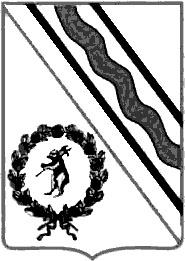 Администрация Тутаевского муниципального районаПОСТАНОВЛЕНИЕот 13.02.2024  № 85-пг. Тутаев